ΒΕΒΑΙΩΣΗ ΚΥΚΛΟΦΟΡΙΑΣ ΕΡΓΑΖΟΜΕΝΟΥ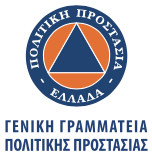 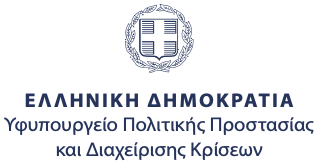 Ο/Η εργαζόμενος/η	________________________________________
του				________________________________________
της εταιρείας/φορέα	________________________________________
με αριθμό ταυτότητας	________________________________________

είναι απαραίτητο να μετακινείται εντός των ορίων
της Περιφέρειας		________________________________________

για λόγους εργασίας που αφορούν στην: [	]	ίδια εταιρεία / φορεά	[	]	άλλη εταιρεία / φορέα με: Επωνυμία: ________________________________________
Ονοματεπώνυμο υπεύθυνου: ________________________________________
Τηλέφωνο υπεύθυνου: ________________________________________ 
Μεταξύ των ωρών:

_____ π.μ.	και	_____ π.μ.
_____ μ.μ.	και	_____ μ.μ.


Η ταυτοπροσωπία του ανωτέρου εργαζομένου/ης θα γίνεται με την επίδειξη της ταυτότητας του/της.Υπογραφή 